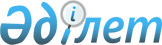 Об утверждении регламентов оказания государственных услуг в сфере архитектурной, градостроительной и строительной деятельности
					
			Утративший силу
			
			
		
					Постановление акимата города Темиртау Карагандинской области от 28 марта 2013 года N 13/1. Зарегистрировано Департаментом юстиции Карагандинской области 16 апреля 2013 года N 2309. Утратило силу постановлением акимата города Темиртау Карагандинской области от 2 мая 2013 года N 18/23      Сноска. Утратило силу постановлением акимата города Темиртау Карагандинской области от 02.05.2013 N 18/23.

      В соответствии со статьей 9-1 Закона Республики Казахстан от 27 ноября 2000 года "Об административных процедурах", Законом Республики Казахстан от 11 января 2007 года "Об информатизации", руководствуясь статьей 31 Закона Республики Казахстан от 23 января 2001 года "О местном государственном управлении и самоуправлении в Республике Казахстан", акимат города Темиртау ПОСТАНОВЛЯЕТ:



      1. Утвердить прилагаемые:



      1) Регламент оказания государственной услуги "Выдача справки по определению адреса объекта недвижимости на территории Республики Казахстан";



      2) Регламент оказания государственной услуги "Выдача архитектурно-планировочного задания".



      2. Контроль за исполнением настоящего постановления возложить на заместителя акима города Темиртау Кусенову Гульмиру Нурмукановну.



      3. Настоящее постановление вводится в действие по истечении десяти календарных дней после дня его первого официального опубликования.      Аким города                                Н. Султанов

Утвержден

постановлением акимата

города Темиртау

от 28 марта 2013 года N 13/1 

Регламент оказания государственной услуги

"Выдача справки по определению адреса объекта недвижимости на территории Республики Казахстан" 

1. Основные понятия

      1. В настоящем регламенте оказания государственной услуги "Выдача справки по определению адреса объекта недвижимости на территории Республики Казахстан" (далее – Регламент) используются следующие понятия:

      1) центр – республиканское государственное предприятие, осуществляющее организацию предоставления государственных услуг физическим и (или) юридическим лицам по приему заявлений и выдаче документов по принципу "одного окна";

      2) потребитель – юридическое или физическое лицо;

      3) уполномоченный орган – государственное учреждение "Отдел строительства, архитектуры и градостроительства города Темиртау", осуществляющий функции в сфере архитектуры и градостроительства (далее – Уполномоченный орган). 

2. Общие положения

      2. Государственная услуга оказывается Уполномоченным органом, указанным в приложении 1 к настоящему Регламенту, через Центр, указанный в приложении 2 к настоящему Регламенту.



      3. Форма оказываемой государственной услуги: не автоматизированная.



      4. Государственная услуга осуществляется на основании подпункта 49) статьи 1 Закона Республики Казахстан "Об архитектурной, градостроительной и строительной деятельности в Республике Казахстан", постановления Правительства Республики Казахстан от 6 мая 2008 года N 425 "О некоторых мерах по упрощению порядка оформления и выдачи исходных материалов (данных) и разрешительных документов для строительства объектов" и постановления Правительства Республики Казахстан от 31 августа 2012 года N 1128 "Об утверждении стандартов государственных услуг "Выдача справки по определению адреса объектов недвижимости на территории Республики Казахстан", "Выдача архитектурно-планировочного задания", "Выдача лицензии, переоформление, выдача дубликата лицензии на изыскательскую деятельность", "Выдача лицензии, переоформление, выдача дубликатов лицензии на деятельность по организации строительства жилых зданий за счет привлечения денег дольщиков" и внесении изменений в постановления Правительства Республики Казахстан от 7 октября 2010 года N 1036 "Об утверждении стандартов государственных услуг" и внесении дополнения в постановление Правительства Республики Казахстан от 20 июля 2010 года N 745 и от 7 апреля 2011 года N 394 "Об утверждении стандартов государственных услуг в сфере социальной защиты, оказываемых местными исполнительными органами". 

3. Требования к порядку оказания государственной услуги

      5. Государственная услуга оказывается физическим и юридическим лицам.



      6. Сроки оказания государственной услуги:

      1) с момента подачи документов, предусмотренных пунктом 10 настоящего Регламента:

      в течение 3 (трех) (день приема и выдачи документов не входит в срок оказания государственной услуги) рабочих дней – при уточнении адреса объекта недвижимости;

      в течение 7 (семи) (день приема и выдачи документов не входит в срок оказания государственной услуги) рабочих дней – при присвоении, изменении или упразднении адреса объекта недвижимости, с выездом на место нахождения объекта недвижимости и с обязательной регистрацией его в информационной системе "Адресный регистр" с указанием регистрационного кода адреса.

      Подача электронного запроса не предусмотрена;

      2) максимально допустимое время ожидания в очереди при сдаче документов - не более 20 минут;

      3) максимально допустимое время обслуживания получателя государственной услуги, оказываемой на месте в день обращения потребителя - не более 20 минут.



      7. Государственная услуга предоставляется бесплатно.



      8. В Уполномоченном органе государственная услуга предоставляется ежедневно с понедельника по пятницу включительно, за исключением выходных и праздничных дней, с установленным графиком работы уполномоченного органа, адреса и телефоны которых указаны в приложении 1 к настоящему Регламенту.

      В Центре государственная услуга предоставляется ежедневно с понедельника по субботу, за исключением выходных и праздничных дней, в соответствии с установленным графиком работы Центра, адрес и телефоны которого указаны в приложении 2 к настоящему Регламенту.

      В Центре прием осуществляется в порядке "электронной" очереди, без предварительной записи и ускоренного обслуживания.

      При желании потребителя возможно "бронирование" электронной очереди посредством веб-портала "электронного правительства".



      9. Этапы оказания государственной услуги с момента обращения потребителя для получения государственной услуги и до момента выдачи результата государственной услуги:

      1) потребитель подает заявление в Центр;

      2) инспектор Центра проводит регистрацию заявления и передает инспектору накопительного отдела Центра;

      3) инспектор накопительного отдела Центра составляет реестр документов и направляет в Уполномоченный орган;

      4) ответственный исполнитель проверяет поступившие документы, оформляет результат оказания услуги, подготавливает мотивированный отказ либо справку, направляет результат оказания государственной услуги в Центр или потребителю;

      5) инспектор Центра выдает потребителю справку либо мотивированный отказ. 

4. Описание порядка действия (взаимодействия)

в процессе оказания государственной услуги

      10. Для получения государственной услуги потребитель предоставляет:

      1) для уточнения адреса объекта недвижимости:

      заявление в произвольной форме;

      копии свидетельства о регистрации;

      правоустанавливающий документ на объект недвижимости, зарегистрированный в соответствии с действующим законодательством; оригинал доверенности от собственника (в случае подачи заявления представителем);

      удостоверение личности потребителя (уполномоченный получатель государственной услуги - физического лица);

      2) для присвоения, изменения и упразднения адреса объекта недвижимости:

      заявление в произвольной форме;

      копию постановления акимата либо решение акимата (проектирование, строительство);

      копию технического паспорта на объект недвижимости;

      генеральный план земельного участка гаражного кооператива (садоводческого товарищества), согласованный архитектором населенного пункта, с указанием порядковых номеров и номера блока (для гаражей и дач);

      справку от председателя кооператива о подтверждении членства с приложением списка членов кооператива (для гаражей и дач), заключение из архива центра недвижимости (при необходимости);

      акт сноса объекта недвижимости (при необходимости);

      доверенность, нотариально-удостоверенную при представлении интересов потребителя третьим лицом;

      удостоверение личности потребителя (уполномоченный получатель государственной услуги - физического лица);

      правоустанавливающий документ на объект недвижимости, зарегистрированный в соответствии с действующим законодательством.



      11. Сведения, являющиеся государственными электронными информационными ресурсами, Уполномоченный орган получает самостоятельно из соответствующих государственных информационных систем через информационную систему Центров в форме электронных документов, подписанные электронной цифровой подписью.



      12. При приемке пакета документов сотрудник сверяет подлинность копии с оригиналом и возвращает оригинал заявителю.



      13. Прием документов осуществляется по принципу "одного окна" посредством "безбарьерного обслуживания", на которых размещается информация о предназначении и выполняемых функциях, а также указываются фамилия, имя, отчество и должность сотрудника.



      14. Потребителю выдается расписка о приеме соответствующих документов с указанием:

      1) номера и даты приема заявления;

      2) вида запрашиваемой государственной услуги;

      3) количества и названия приложенных документов;

      4) даты, времени и места выдачи документов;

      5) фамилии, имени, отчества заявителя, фамилии, имени, отчества уполномоченного представителя и их контактные телефоны.



      15. При соответствии документов Центром направляется заявление с прилагаемыми документами в Уполномоченный орган.



      16. Доставка в уполномоченный орган и обратно Центром осуществляется не менее 2-х раз в день приема данных заявлений.



      17. Исполненные документы из уполномоченного органа должны поступать в Центр за день до истечения срока выдачи указанного в расписке.



      18. Выдача потребителю готовой справки по определению адреса объекта недвижимости на территории Республики Казахстан осуществляется сотрудником посредством "окон" на основании расписки в указанный в ней срок.



      19. В случаях, если потребитель не обратился за получением документов в срок, Центр обеспечивает их хранение в течение 3 (трех) месяцев.



      20. Центром будет отказано в приеме документов в случае непредставления потребителем одного из документов, указанных пункте 10 настоящего Регламента.

      При отказе в приеме документов сотрудником потребителю выдается расписка с указанием недостающих документов.



      21. Уполномоченный орган при выявлении ошибок в оформлении документов, поступающих из Центра указанных в пункте 10 настоящего Регламента, в течение 3 (трех) рабочих дней (день приема и выдачи документов не входит в срок оказания государственной услуги) после получения пакета документов возвращает их в Центр с письменным обоснованием причин возврата.



      22. После получения пакета документов Центр информирует потребителя в течение одного рабочего дня и выдает письменные обоснования Уполномоченного органа о причине возврата.



      23. В случае отказа, исполнитель или работник Центра информирует потребителя в течение 1 (одного) рабочего дня и выдает письменные обоснования Уполномоченного органа о причине отказа.



      24. В процессе оказания государственной услуги задействованы следующие структурно-функциональные единицы (далее – СФЕ) – ответственные лица Уполномоченного органа и Центра, участвующие в процессе оказания государственной услуги:

      1) инспектор Центра;

      2) инспектор накопительного отдела Центра;

      3) руководство уполномоченного органа;

      4) ответственный исполнитель Уполномоченного органа.



      25. Текстовое табличное описание последовательности и взаимодействие административных действий каждой СФЕ, каждого административного действия приведено в приложении 4 к настоящему Регламенту. 

5. Ответственность лиц, оказывающих государственные услуги

      26. Ответственным лицом за оказание государственной услуги являются руководитель уполномоченного органа и руководитель Центра (далее – должностные лица).

      Должностные лица несут ответственность за реализацию оказания государственной услуги в установленные сроки в соответствии с законодательством Республики Казахстан.

Приложение 1

к регламенту оказания государственной услуги

"Выдача справки по определению адреса объекта

недвижимости на территории Республики Казахстан" 

Перечень уполномоченных органов по оказанию государственной услуги

Приложение 2

к регламенту оказания государственной услуги

"Выдача справки по определению адреса объекта

недвижимости на территории Республики Казахстан" 

Центры обслуживания населения

Приложение 3

к регламенту оказания государственной услуги

"Выдача справки по определению адреса объекта

недвижимости на территории Республики Казахстан" ГУ "Отдел строительства, архитектуры и градостроительства города Темиртау" ____________________________________________________________________________________________(Республика маңызы бар қаланың/облыс маңызы бар қаланың/ауданның сәулет және қала құрылысы басқармасы/бөлімі)

      Управление/отдел архитектуры и градостроительства города республиканского значения/города областного значения/района)ЖЫЛЖЫМАЙТЫН МҮЛІК ОБЪЕКТІСІНІҢ МЕКЕНЖАЙЫН ӨЗГЕРТУ ЖӨНІНДЕГІ АНЫҚТАМА

СПРАВКА ПО ИЗМЕНЕНИЮ АДРЕСА ОБЪЕКТА НЕДВИЖИМОСТИ

МЕКЕНЖАЙ ТІРКЕЛІМІ АЖ/ИС АДРЕСНЫЙ РЕГИСТР___________________________________________________________

(жылжымайтын мүлiк нысаны/объект недвижимости)_____________________________________________________________________

(Республика маңызы бар қаланың/облыс маңызы бар қаланың/ауданның

             сәулет және қала құрылысы басқармасы/бөлімі)

        Управление/отдел архитектуры и градостроительства города

      республиканского значения/города областного значения/района)ЖЫЛЖЫМАЙТЫН МҮЛІК ОБЪЕКТІСІНЕ МЕКЕНЖАЙ БЕРУ ТУРАЛЫ АНЫҚТАМА

СПРАВКА О ПРИСВОЕНИИ АДРЕСА ОБЪЕКТУ НЕДВИЖИМОСТИ

МЕКЕНЖАЙ ТІРКЕЛІМІ АЖ/ИС АДРЕСНЫЙ РЕГИСТР_____________________________________________________________________

            (жылжымайтын мүлiк нысаны/объект недвижимости)_____________________________________________________________________

(Республика маңызы бар қаланың/облыс маңызы бар қаланың/ауданның

            сәулет және қала құрылысы басқармасы/бөлімі)

        Управление/отдел архитектуры и градостроительства города

      республиканского значения/города областного значения/района)ЖЫЛЖЫМАЙТЫН МҮЛІК ОБЪЕКТІСІНІҢ МЕКЕНЖАЙЫН ЖОЮ ТУРАЛЫ АНЫҚТАМА

СПРАВКА ОБ УПРАЗДНЕНИИ АДРЕСА ОБЪЕКТА НЕДВИЖИМОСТИ

МЕКЕНЖАЙ ТІРКЕЛІМІ АЖ/ИС АДРЕСНЫЙ РЕГИСТР_____________________________________________________________________

            (жылжымайтын мүлiк нысаны/объект недвижимости)_____________________________________________________________________

(Республика маңызы бар қаланың/облыс маңызы бар қаланың/ауданның

            сәулет және қала құрылысы басқармасы/бөлімі)

        Управление/отдел архитектуры и градостроительства города

      республиканского значения/города областного значения/района)ЖЫЛЖЫМАЙТЫН МҮЛІК ОБЪЕКТІСІНІҢ МЕКЕНЖАЙЫН НАҚТЫЛАУ ТУРАЛЫ АНЫҚТАМА СПРАВКА ОБ УТОЧНЕНИИ АДРЕСА ОБЪЕКТА НЕДВИЖИМОСТИ

МЕКЕНЖАЙ ТІРКЕЛІМІ АЖ/ИС АДРЕСНЫЙ РЕГИСТР_____________________________________________________________________

            (жылжымайтын мүлiк нысаны/объект недвижимости)

Приложение 4

к регламенту оказания государственной услуги

"Выдача справки по определению адреса объекта

недвижимости на территории Республики Казахстан" 

Схема функционального взаимодействия действий в процессе оказания государственной услуги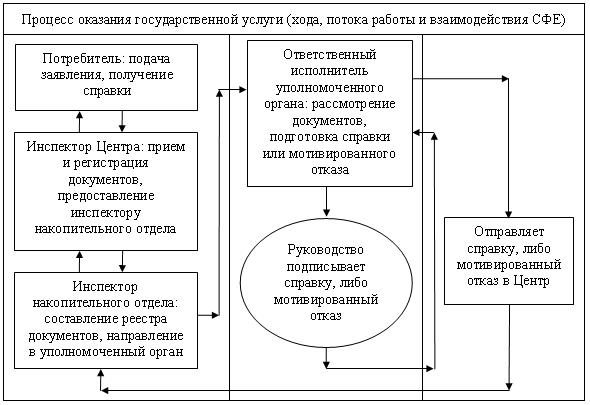 

Утвержден

постановлением акимата

города Темиртау

от 28 марта 2013 года N 13/1 

Регламент оказания государственной услуги

"Выдача архитектурно-планировочного задания" 

1. Основные понятия

      1. В настоящем регламенте оказания государственной услуги "Выдача архитектурно-планировочного задания" (далее - Регламент) используются следующие понятия:

      1) центр – республиканское государственное предприятие, осуществляющее организацию предоставления государственных услуг физическим и (или) юридическим лицам по приему заявлений и выдаче документов по принципу "одного окна";

      2) потребитель – юридическое или физическое лицо;

      3) уполномоченный орган – государственное учреждение "Отдел строительства, архитектуры и градостроительства города Темиртау", осуществляющий функции в сфере архитектуры и градостроительства (далее – Уполномоченный орган). 

2. Общие положения

      2. Государственная услуга оказывается Уполномоченным органом, указанным в приложении 1 к настоящему Регламенту, через Центр, указанный в приложении 2 к настоящему Регламенту.



      3. Форма оказываемой государственной услуги: не автоматизированная.



      4. Государственная услуга осуществляется на основании подпункта 49) статьи 1 Закона Республики Казахстан "Об архитектурной, градостроительной и строительной деятельности в Республике Казахстан", постановления Правительства Республики Казахстан от 6 мая 2008 года N 425 "О некоторых мерах по упрощению порядка оформления и выдачи исходных материалов (данных) и разрешительных документов для строительства объектов" и постановления Правительства Республики Казахстан от 31 августа 2012 года N 1128 "Об утверждении стандартов государственных услуг "Выдача справки по определению адреса объектов недвижимости на территории Республики Казахстан", "Выдача архитектурно-планировочного задания", "Выдача лицензии, переоформление, выдача дубликата лицензии на изыскательскую деятельность", "Выдача лицензии, переоформление, выдача дубликатов лицензии на деятельность по организации строительства жилых зданий за счет привлечения денег дольщиков" и внесении изменений в постановления Правительства Республики Казахстан от 7 октября 2010 года N 1036 "Об утверждении стандартов государственных услуг" и внесении дополнения в постановление Правительства Республики Казахстан от 20 июля 2010 года N 745 и от 7 апреля 2011 года N 394 "Об утверждении стандартов государственных услуг в сфере социальной защиты, оказываемых местными исполнительными органами". 

3. Требования к порядку оказания государственной услуги

      5. Результатом оказываемой государственной услуги является выдача архитектурно-планировочного задания с обязательным приложением технических условий на подключение к источникам инженерного и коммунального обеспечения (если есть необходимость в их получении), с указанием регистрационного кода на бумажном носителе согласно приложению 3 к настоящему Регламенту, либо мотивированный ответ об отказе в предоставлении государственной услуги, на бумажном носителе.



      6. Государственная услуга оказывается физическим и юридическим лицам.



      7. Сроки оказания государственной услуги:

      1) с момента подачи документов, предусмотренных пунктом 11 настоящего Регламента - в течение 8 (восьми) рабочих дней;

      2) с момента подачи документов, предусмотренных пунктом 11 настоящего Регламента - в течение 15 (пятнадцати) рабочих дней для следующих объектов строительства:

      производственные предприятия, вырабатывающие электрическую и тепловую энергию горнодобывающие и обогатительные производственные предприятия;

      производственные предприятия черной и цветной металлургии, машиностроительной промышленности;

      гидротехнические и селезащитные сооружения (дамбы, плотины), обеспечивающие безопасность населенных пунктов и территорий;

      линейные сооружения, расположенные за пределами границ населенных пунктов;

      магистральные трубопроводы (нефте-, газопровод и т.д.) с объектами их обслуживания;

      высоковольтные линии электропередач и волоконно-оптические линии связи;

      железные дороги с объектами их обслуживания;

      автомобильные дороги общего пользования, отнесенные к республиканской сети, включая мосты, мостовые переходы, тоннели, многоуровневые развязки;

      3) максимально допустимое время ожидания в очереди заявителя при сдаче необходимых документов - не более 30 минут;

      4) максимально допустимое время ожидания в очереди получателя при получении необходимых документов - не более 30 минут.

      Подача электронного запроса не предусмотрена.



      8. Государственная услуга предоставляется бесплатно.



      9. В Уполномоченном органе государственная услуга предоставляется ежедневно с понедельника по пятницу включительно, за исключением выходных и праздничных дней, с установленным графиком работы уполномоченного органа, адреса и телефоны которых указаны в приложении 1 к настоящему Регламенту.

      В Центре государственная услуга предоставляется ежедневно с понедельника по субботу, за исключением выходных и праздничных дней, с установленным графиком работы Уполномоченного органа, адреса и телефоны которых указаны в приложении 2 к настоящему Регламенту.

      В Центре прием осуществляется в порядке "электронной" очереди, без предварительной записи и ускоренного обслуживания.

      При желании потребителя возможно "бронирование" электронной очереди посредством веб-портала "электронного правительства".



      10. Государственная услуга оказывается в здании Уполномоченного органа или Центра по месту проживания или регистрации потребителей государственной услуги, где предусмотрены условия для обслуживания потребителей государственной услуги с ограниченными возможностями.

      В зале расположены места для ожидания и заполнения документов располагаются справочное бюро, кресла для ожидания. 

4. Описание порядка действия (взаимодействия)

в процессе оказания государственной услуги

      11. Для получения государственной услуги получатель государственной услуги представляет:

      1) в Уполномоченный орган:

      заявление в произвольной форме;

      копию решения местного исполнительного органа о предоставлении соответствующего права на землю или реконструкцию (перепланировке, переоборудовании) помещений (отдельных частей) существующих зданий;

      утвержденное Заказчиком задание на проектирование (в том числе нагрузки по техническим условиям), подписанное и заверенное печатью проектировщика.

      В случаях если изменение существующих объектов намечается в зоне (районе) повышенной сейсмической опасности и планируемая реконструкция или перепланировка требует пересмотра конструктивных решений, то в архитектурно-планировочном задании указывается необходимость получения по данному проекту заключения (технических условий) специализированных организаций по сейсмостойкому строительству (специалистов, имеющих соответствующую лицензию);

      2)в Центр:

      заявление в произвольной форме;

      копию решения местного исполнительного органа о предоставлении соответствующего права на землю или реконструкцию (перепланировке, переоборудовании) помещений (отдельных частей) существующих зданий;

      утвержденное Заказчиком задание на проектирование (в том числе нагрузки по техническим условиям), подписанное и заверенное печатью проектировщика.

      Разработчики проекта изменений, вносимых в существующие (эксплуатируемые) объекты, должны указывать в проектной документации сведения о наличии или отсутствии проектных решений, затрагивающих интересы других собственников как в процессе работ по изменению помещений или иных частей здания, так и при последующей эксплуатации измененного объекта.

      В случаях если планируемая реконструкция (перепланировка, переоборудование) помещений (частей жилого дома) или перенос границ помещений затрагивает интересы других собственников (сособственников), то к проекту должно быть приложено нотариально засвидетельствованное их письменное согласие на эти изменения.

      В случаях если изменение существующих объектов намечается в зоне (районе) повышенной сейсмической опасности и планируемая реконструкция или перепланировка требует пересмотра конструктивных решений, то в архитектурно-планировочном задании указывается необходимость получения по данному проекту заключения (технических условий) специализированных организаций по сейсмостойкому строительству (специалистов, имеющих соответствующую лицензию).



      12. Заявление, необходимое для получения государственной услуги, заполняется в произвольной форме.



      13. Прием документов осуществляется:

      1) в Уполномоченном органе через канцелярию, адреса которых указаны в приложении 1 к настоящему Регламенту;

      2) в Центрах посредством "безбарьерного обслуживания", на которых размещается информация о предназначении и выполняемых функциях, а также указываются фамилия, имя, отчество и должность работника Центра.



      14. Получателю государственной услуги выдается расписка о приеме соответствующих документов с указанием:

      1) при сдаче документов в Уполномоченный орган:

      номера и даты приема заявления;

      вида запрашиваемой государственной услуги;

      количества и названия приложенных документов;

      даты, времени и места выдачи документов;

      фамилии, имени, отчества сотрудника канцелярии уполномоченного органа, принявшего заявление на оформление документов;

      фамилии, имени, отчества потребителя, фамилии, имени, отчества уполномоченного представителя и их контактные телефоны;

      2) при сдаче документов в Центр:

      номера и даты приема заявления;

      вида запрашиваемой государственной услуги;

      количества и названия приложенных документов;

      даты, времени и места выдачи документов;

      фамилии, имени, отчества инспектора Центра, принявшего заявление на оформление документов;

      фамилии, имени, отчества потребителя, фамилии, имени, отчества уполномоченного представителя и их контактные телефоны.



      15. Этапы оказания государственной услуги с момента обращения потребителя для получения государственной услуги и до момента выдачи результата государственной услуги:

      1) потребитель подает заявление в Центр;

      2) инспектор Центра проводит регистрацию заявления и передает инспектору накопительного отдела Центра;

      3) инспектор накопительного отдела Центра составляет реестр документов и направляет в Уполномоченный орган;

      4) ответственный исполнитель проверяет поступившие документы, оформляет результат оказания услуги, подготавливает мотивированный отказ либо справку, направляет результат оказания государственной услуги в Центр или потребителю;

      5) инспектор Центра выдает потребителю справку либо мотивированный отказ.



      16. Прием документов потребителя для оказания государственной услуги осуществляется одним лицом в течение рабочего дня на основании графика работы Уполномоченного органа и Центра.



      17. Выдача потребителю государственной услуги готового архитектурно-планировочного задания осуществляется должностным лицом Уполномоченного органа или работником Центра посредством "окон" на основании расписки в указанный в ней срок.

      В случаях, если получатель государственной услуги не обратился за получением документов в срок, Центр обеспечивает их хранение в течение 3 (трех) месяцев, после чего передает их в Уполномоченный орган.



      18. Центром будет отказано в приеме документов в случае непредставления потребителем государственной услуги одного из документов, указанных в пункте 11 настоящего Регламента.

      При отказе в приеме документов работником Центра потребителю государственной услуги выдается расписка с указанием недостающих документов.



      19. Уполномоченный орган отказывает в предоставлении государственной услуги по следующим основаниям:

      1) в случае выявлении ошибок в оформлении документов, поступающих из Центра возвращает их в Центр с письменным обоснованием причин возврата;

      2) в случае выявления несоответствия задания на проектирование основным параметрам необходимым для получения технических условий, извещает потребителя для устранения несоответствий в течении трех рабочих дней.



      20. В процессе оказания государственной услуги задействованы следующие структурно-функциональные единицы (далее – СФЕ) – ответственные лица Уполномоченного органа и Центра, участвующие в процессе оказания государственной услуги:

      1) инспектор Центра;

      2) инспектор накопительного отдела Центра;

      3) руководство уполномоченного органа;

      4) ответственный исполнитель уполномоченного органа.



      21. Текстовое табличное описание последовательности и взаимодействие административных действий каждой СФЕ, каждого административного действия приведено в приложении 4 к настоящему Регламенту. 

5. Ответственность лиц, оказывающих государственные услуги

      22. Ответственным лицом за оказание государственной услуги является руководитель Уполномоченного органа и Центра (далее – должностные лица).

      Должностные лица несут ответственность за реализацию оказания государственной услуги в установленные сроки в соответствии с законодательством Республики Казахстан.

Приложение 1

к регламенту оказания государственной услуги

"Выдача архитектурно-планировочного задания" 

Перечень уполномоченных органов по оказанию государственной услуги

Приложение 2

к регламенту оказания государственной услуги

"Выдача архитектурно-планировочного задания" 

Центры обслуживания населения

Приложение 3

к регламенту оказания государственной услуги

"Выдача архитектурно-планировочного задания" Қазақстан Республикасы

Республика Казахстан

ГУ "Отдел строительства, архитектуры и градостроительства

города Темиртау"__________________________________________________________

      (республикалық маңызды қала, астана, облыстық маңызды қалалар,

          аудандардың сәулет және қала құрылысы органының атауы)

      (наименование органа архитектуры и градостроительства города

         республиканского значения, столицы, городов областного

                          значения,районов)

г. Темиртау, пр. Металлургов, 12, guos2006@mail.ru. 8 (7213) 912365

_____________________________________________________________________

            (орналасқан жері, электрондық адресі, тел.)

            (местонахождение, электронный адрес, тел.)Бекітемін:

Утверждаю:

Бас сәулетші (қала, аудан)

Главный архитектор (города, района)

____________________________________

(Т.А.Ә.) (Ф.И.О.) ЖОБАЛАУҒА АРНАЛҒАН

СӘУЛЕТ-ЖОСПАРЛАУ ТАПСЫРМАСЫ (СЖТ) АРХИТЕКТУРНО-ПЛАНИРОВОЧНОЕ ЗАДАНИЕ (АПЗ)

НА ПРОЕКТИРОВАНИЕ 20 ____ жылғы "____" __________ N ______

N _______ от "____" _____________ 20 ____ годаНысанның атауы:_____________________________________________________

Наименование объекта:_______________________________________________

____________________________________________________________________Тапсырыс беруші (құрылыс салушы, инвестор):_________________________

Заказчик (застройщик, инвестор):____________________________________

____________________________________________________________________Қала (елді мекен), жыл

Город (населенный пункт), годЕСКЕРТУЛЕР:      1. Сәулет-жоспарлау тапсырмасы (бұдан әрі-СЖТ) және техникалық талаптар жобалау (жобалау-сметалық) құжаттардың құрамында бекітілген құрылыстың бүкіл нормативтік ұзақтығы шегінде қолданылады.

      2. СТЖ шарттарын қарастыруды талап ететін қандай да бір жағдай пайда болған кезде, оған өзгерістер тапсырыс берушінің келісімі бойынша енгізілуі мүмкін.

      3. СЖТ көрсетілген талаптар мен шарттар барлық инвестициялық үрдістің меншіктену және қаржыландыру көздерінің формасынан тәуелді болулары міндетті. СЖТ тапсырыс берушінің немесе жергілікті сәулет және қала құрылысы органдарының сұранысы бойынша қала құрылыстық кеңестің, сәулеттік қоғамның талқылау құралы болып табылады, тәуелсіз сараптамада қарастырылады.

      4. Тапсырыс беруші СЖТ баяндалған талаптарға келіспесе сотқа шағымдануына болады.

      5. Берілген СЖТ сәулет, қала құрылысы және құрылыс істері жөніндегі уәкілетті мемлекеттік орган белгілеген тәртіпте құрылысқа жобалау алдындағы және жобалау (жобалау-сметалық) құжаттама әзірлеуге және сараптамадан өткізуге рұқсатты білдіреді.

      6. Мемлекеттік инвестициялардың қатысуынсыз салынып жатқан (салынған), бірақ мемлекеттік және қоғамдық мүдделерге қатысы бар объектілерді мемлекеттік қабылдау комиссиялары пайдалануға қабылдауға тиіс.

      Аталған талапты тапсырысшыға (құрылыс салушыға) СЖТ берген кезде аудандардың (қалалардың) жергілікті атқарушы органдары белгілейді және ол сол тапсырмада, сондай-ақ құрылыс-монтаж жұмыстарын жүргізуге берілген рұқсатта көрсетілуге тиіс.ПРИМЕЧАНИЯ:      1. Архитектурно-планировочное задание (далее-АПЗ) и технические условия действуют в течение всего срока нормативной продолжительности строительства, утвержденной в составе проектной (проектно-сметной) документации.

      2. В случае возникновения обстоятельств, требующих пересмотра условий АПЗ, изменения в него могут быть внесены по согласованию с заказчиком. 

      3. Требования и условия, изложенные в АПЗ, обязательны для всех участников инвестиционного процесса независимо от форм собственности и источников финансирования. АПЗ по просьбе заказчика или местного органа архитектуры и градостроительства может быть предметом обсуждения градостроительного совета, архитектурной общественности, рассмотрено в независимой экспертизе.

      4. Несогласие заказчика с требованиями, содержащимися в АПЗ, может быть обжаловано в судебном порядке.

      5. Выданное АПЗ является основанием на разработку и проведение экспертизы предпроектной и проектной (проектно-сметной) документации на строительство в установленном уполномоченным государственным органом в сфере архитектурной, градостроительной и строительной деятельности порядке.

      6. Объекты, строящиеся (построенные) без участия государственных инвестиций, но затрагивающие государственные и общественные интересы, подлежат приемке в эксплуатацию государственными приемочными комиссиями.

      Указанное условие устанавливается местными исполнительными органами (городов) при выдаче заказчику (застройщику) АПЗ и должно быть зафиксировано в этом задании, а также в разрешении на производство строительно-монтажных работ.

Приложение 4

к регламенту оказания государственной услуги

"Выдача архитектурно-планировочного задания" 

Схема функционального взаимодействия действий в процессе оказания государственной услуги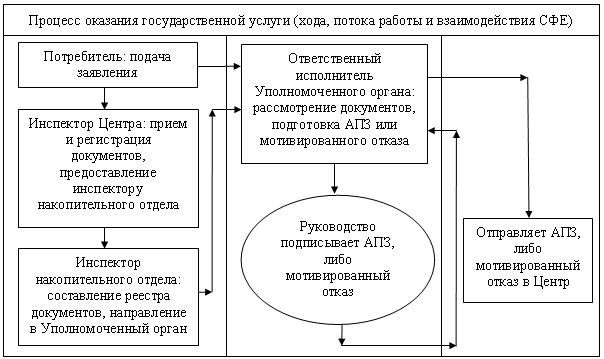 
					© 2012. РГП на ПХВ «Институт законодательства и правовой информации Республики Казахстан» Министерства юстиции Республики Казахстан
				НаименованиеМесторасположение, адресКонтактный телефонЭлектронный адресГосударственное учреждение "Отдел строительства, архитектуры и градостроительства города Темиртау"город Темиртау, проспект Металлургов, 128-7213 91-23-65guos2006@mail.ruN п/пНаименование центровАдрес расположения центровКонтактный телефон1Отдел N 1 города Темиртау филиала Республиканского государственного предприятия на праве хозяйственного ведения "Центр обслуживания населения по Карагандинской области" Комитета по контролю автоматизации государственных услуг и координации деятельности центров обслуживания населения Министерства транспорта и коммуникаций Республики Казахстангород Темиртау, улица Блюхера, 238(7213) 98-69-932Отдел N 2 города Темиртау филиала Республиканского государственного предприятия на праве хозяйственного ведения "Центр обслуживания населения по Карагандинской области" Комитета по контролю автоматизации государственных услуг и координации деятельности центров обслуживания населения Министерства транспорта и коммуникаций Республики КазахстанГород Темиртау, проспект Республики, 1288(7213) 99-79-98Бұрыңғы мекен-жай:

Старый адрес:ҚАЗАҚСТАН РЕСПУБЛИКАСЫ, РЕСПУБЛИКА МАҢЫЗЫ БАР ҚАЛА/ОБЛЫС АТАУЫ, АУДАН АТАУЫ, АУЫЛДЫҚ ОКРУГІНІҢ АТАУЫ, ЕЛДІ-МЕКЕН АТАУЫ, ГЕОНИМ АТАУЫ, МЕКЕНЖАЙ ЭЛЕМЕНТТЕРІРЕСПУБЛИКА КАЗАХСТАН, НАИМЕНОВАНИЕ ГОРОДА РЕСПУБЛИКАНСКОГО ЗНАЧЕНИЯ/ОБЛАСТИ, НАИМЕНОВАНИЕ РАЙОНА, НАИМЕНОВАНИЕ СЕЛЬСКОГО ОКРУГА, НАИМЕНОВАНИЕ НАСЕЛЕННОГО ПУНКТА, НАИМЕНОВАНИЕ ГЕОНИМА, ЭЛЕМЕНТЫ АДРЕСАӨзгертілді:

Изменен на:ҚАЗАҚСТАН РЕСПУБЛИКАСЫ, РЕСПУБЛИКА МАҢЫЗЫ БАР ҚАЛА/ОБЛЫС АТАУЫ, АУДАН АТАУЫ, АУЫЛДЫҚ ОКРУГІНІҢ АТАУЫ, ЕЛДІ-МЕКЕН АТАУЫ, ГЕОНИМ АТАУЫ, МЕКЕНЖАЙ ЭЛЕМЕНТТЕРІРЕСПУБЛИКА КАЗАХСТАН, НАИМЕНОВАНИЕ ГОРОДА РЕСПУБЛИКАНСКОГО ЗНАЧЕНИЯ/ОБЛАСТИ, НАИМЕНОВАНИЕ РАЙОНА, НАИМЕНОВАНИЕ СЕЛЬСКОГО ОКРУГА, НАИМЕНОВАНИЕ НАСЕЛЕННОГО ПУНКТА, НАИМЕНОВАНИЕ ГЕОНИМА, ЭЛЕМЕНТЫ АДРЕСАМекен-жай тiркеу коды:

Регистрационный код адресаОбъектінің сипаттамасы:

Описание объектаҚұрылым категориясы:

Категория объектаКадастрлық нөмiр:

Кадастровый номерӨзгеріс тiркеу күнi:

Дата регистрации измененияНегіздеме:

Документ основаниеБерілген күні:

Дата выдачиТұрақты/алдын-ала тiркеу адресi:

Постоянный/предварительный адрес регистрации:ҚАЗАҚСТАН РЕСПУБЛИКАСЫ, РЕСПУБЛИКА МАҢЫЗЫ БАР ҚАЛА/ОБЛЫС АТАУЫ, АУДАН АТАУЫ, АУЫЛДЫҚ ОКРУГІНІҢ АТАУЫ, ЕЛДІ-МЕКЕН АТАУЫ, ГЕОНИМ АТАУЫ, МЕКЕНЖАЙ ЭЛЕМЕНТТЕРІРЕСПУБЛИКА КАЗАХСТАН, НАИМЕНОВАНИЕ ГОРОДА РЕСПУБЛИКАНСКОГО ЗНАЧЕНИЯ/ОБЛАСТИ, НАИМЕНОВАНИЕ РАЙОНА, НАИМЕНОВАНИЕ СЕЛЬСКОГО ОКРУГА, НАИМЕНОВАНИЕ НАСЕЛЕННОГО ПУНКТА, НАИМЕНОВАНИЕ ГЕОНИМА, ЭЛЕМЕНТЫ АДРЕСАМекен-жай тiркеу коды:

Регистрационный код адресаОбъектінің сипаттамасы:

Описание объектаҚұрылым категориясы:

Категория объектаКадастрлық нөмiр:

Кадастровый номерТiркеу күнi:

Дата регистрацииНегіздеме:

Документ основаниеБерілген күні:

Дата выдачиТұрақты/алдын-ала тiркеу адресi:

Постоянный/предварительный адрес регистрации:ҚАЗАҚСТАН РЕСПУБЛИКАСЫ, РЕСПУБЛИКА МАҢЫЗЫ БАР ҚАЛА/ОБЛЫС АТАУЫ, АУДАН АТАУЫ, АУЫЛДЫҚ ОКРУГІНІҢ АТАУЫ, ЕЛДІ-МЕКЕН АТАУЫ, ГЕОНИМ АТАУЫ, МЕКЕНЖАЙ ЭЛЕМЕНТТЕРІРЕСПУБЛИКА КАЗАХСТАН, НАИМЕНОВАНИЕ ГОРОДА РЕСПУБЛИКАНСКОГО ЗНАЧЕНИЯ/ОБЛАСТИ, НАИМЕНОВАНИЕ РАЙОНА, НАИМЕНОВАНИЕ СЕЛЬСКОГО ОКРУГА, НАИМЕНОВАНИЕ НАСЕЛЕННОГО ПУНКТА, НАИМЕНОВАНИЕ ГЕОНИМА, ЭЛЕМЕНТЫ АДРЕСАМекен-жай тiркеу коды:

Регистрационный код адресаОбъектінің сипаттамасы:

Описание объектаҚұрылым категориясы:

Категория объектаКадастрлық нөмiр:

Кадастровый номерЖойылу уақыты:

Дата упраздненияНегіздеме:

Документ основаниеБерілген күні:

Дата выдачиТұрақты/алдын-ала тiркеу адресi:

постоянный/предварительный адрес регистрации:ҚАЗАҚСТАН РЕСПУБЛИКАСЫ, РЕСПУБЛИКА МАҢЫЗЫ БАР ҚАЛА /ОБЛЫС АТАУЫ, АУДАН АТАУЫ, АУЫЛДЫҚ ОКРУГІНІҢ АТАУЫ, ЕЛДІ-МЕКЕН АТАУЫ, ГЕОНИМ АТАУЫ, МЕКЕНЖАЙ ЭЛЕМЕНТТЕРІРЕСПУБЛИКА КАЗАХСТАН, НАИМЕНОВАНИЕ ГОРОДА РЕСПУБЛИКАНСКОГО ЗНАЧЕНИЯ/ОБЛАСТИ, НАИМЕНОВАНИЕ РАЙОНА, НАИМЕНОВАНИЕ СЕЛЬСКОГО ОКРУГА, НАИМЕНОВАНИЕ НАСЕЛЕННОГО ПУНКТА, НАИМЕНОВАНИЕ ГЕОНИМА, ЭЛЕМЕНТЫ АДРЕСАМекен-жай тiркеу коды:

Регистрационный код адресаОбъектінің сипаттамасы:

Описание объектаҚұрылым категориясы:

Категория объектаКадастрлық нөмiр:

Кадастровый номерТiркеу күнi:

Дата регистрацииНегіздеме:

Документ основаниеБерілген күні:

Дата выдачиНаименованиеМесторасположение, адресКонтактный телефонЭлектронный адресГосударственное учреждение "Отдел строительства, архитектуры и градостроительства города Темиртау"Город Темиртау, проспект Металлургов, 128-7213 91-23-65guos2006@mail.ruN п/пНаименование центровАдрес расположения центровКонтактный телефон1Отдел N 1 города Темиртау филиала Республиканского государственного предприятия на праве хозяйственного ведения "Центр обслуживания населения по Карагандинской области" Комитета по контролю автоматизации государственных услуг и координации деятельности центров обслуживания населения Министерства транспорта и коммуникаций Республики Казахстангород Темиртау, улица Блюхера, 238(7213) 98-69-932Отдел N 2 города Темиртау филиала Республиканского государственного предприятия на праве хозяйственного ведения "Центр обслуживания населения по Карагандинской области" Комитета по контролю автоматизации государственных услуг и координации деятельности центров обслуживания населения Министерства транспорта и коммуникаций Республики Казахстангород Темиртау, проспект Республики, 1288(7213) 99-79-98Сәулет-жоспарлау тапсырмасын әзірлеу үшін негіздемеҚала, аудан әкімінің ______________ (күні, айы, жылы) N _____ қаулысыОснование для разработки архитектурно-планировочного задания (АПЗ)Постановление акима города (района) N ____ от _______ (число, месяц, год)Жобалаудың сатылылығыНобайлық жоба толық көлемде, оның ішінде:Жобалаудың сатылылығыЖалпы деректер: М 1:500 топографиялық негізде учаскенің Бас жоспары (абаттандыру және көгалдандыру схемасы); Қасбеттер, қабаттар жоспары, осьтер бойынша қималар, шатырдың жоспары; қасбеттердің сәулеттік шешімінің паспорты (сыртқы әрлеу ведомості)СтадийностьЭскизный проект в полном объеме, в том числе:СтадийностьОбщие данные: Генплан участка (схема благоустройства и озеленения) на топографической основе в М 1:500; Фасады, планы этажей, разрезы по осям, план кровли; Паспорт архитектурного решения фасадов (ведомость наружной отделки).А. ЖЕР ТЕЛІМІНІҢ СИПАТТАМАСЫА. ЖЕР ТЕЛІМІНІҢ СИПАТТАМАСЫА. ХАРАКТЕРИСТИКА УЧАСТКАА. ХАРАКТЕРИСТИКА УЧАСТКА1. Жер телімінің орналасқан жеріҚала, аудан, шағын аудан, ауыл, квартал1. Местонахождение участкаГород, район, микрорайон, аул, квартал2. Салынған құрылыстың болуы (жер телімінде бар құрылымдар мен имараттар, оның ішінде коммуникациялар, инженерлік құрылғылар, абаттандыру элементтері және басқалар)Қысқаша сипаттама2. Наличие застройки (строения и сооружения, существующие на участке, в том числе коммуникации, инженерные сооружения, элементы благоустройства и другие)Краткое описание3. Геодезиялық зерттелінуі (түсірілімдердің болуы, олардың масштабы)Қысқаша сипаттама3. Геодезическая изученность (наличие съемок, их масштабы)Краткое описание4. Инженерлік-геологиялық зерттелінуі (инженерлік-геологиялық, гидрогеологиялық, топырақ-ботаникалық материалдардың және басқа да іздестірулердің болуы)Қордағы материалдар бойынша (топографиялық түсірілімдер, масштабы, түзетудің болуы)4. Инженерно-геологическая изученность (имеющиеся материалы инженерно-геологических, гидрогеологических, почвенно-ботанических и других изысканий)По фондовым материалам (топографическая съемка, масштаб, наличие корректировок)Б. ЖОБАЛАНАТЫН НЫСАННЫҢ СИПАТЫБ. ЖОБАЛАНАТЫН НЫСАННЫҢ СИПАТЫБ. ХАРАКТЕРИСТИКА ПРОЕКТИРУЕМОГО ОБЪЕКТАБ. ХАРАКТЕРИСТИКА ПРОЕКТИРУЕМОГО ОБЪЕКТА1. Объектінің функционалдық мақсатыҚысқаша сипаттамасы1. Функциональное значение объектаКраткое описание2. Қабат саныТехнология бойынша2. ЭтажностьПо технологии3. Жоспарлау жүйесіНысанның функционалдық мақсатын ескере отырып, жоба бойынша3. Планировочная системаПо проекту с учетом функционального назначения объекта4. Конструктивтік құрылымыЖоба бойынша4. Конструктивная схемаПо проекту5. Инженерлік қамтамасыз етуОрталықтандырылған. Бөлген жер телімінің шегінде инженерлік және алаңішілік дәліздер көздеу5. Инженерное обеспечениеЦентрализованное. Предусмотреть коридоры инженерных и внутриплощадочных сетей в пределах отводимого участкаВ. ҚАЛА ҚҰРЫЛЫСЫ ТАЛАПТАРЫВ. ҚАЛА ҚҰРЫЛЫСЫ ТАЛАПТАРЫВ. ГРАДОСТРОИТЕЛЬНЫЕ ТРЕБОВАНИЯ В. ГРАДОСТРОИТЕЛЬНЫЕ ТРЕБОВАНИЯ 1. Көлемдік кеңістіктік шешімЖер телімдері бойынша шектес объектілермен қиыстыру1. Объемно-пространственное решениеУвязать со смежными по участку объектами2. Бас жоспардың жобасыЖер телімінің шектелген аумақтық параметрлерін және көліктік-жүргіншілер коммуникациясын дамыту перспективасын ескеру2. Проект генерального планаУчесть ограниченные территориальные параметры участка и перспективу развития транспортно-пешеходных коммуникаций2-1 тігінен жоспарлауІргелес аумақтардың жоғарғы белгісін бөлшектеп жоспарлау жобасымен сәйкестендіру2-1 вертикальная планировкаУвязать с высотными отметками ПДП прилегающей территории2-2 абаттандыру және көгалдандыруҚысқаша сипаттамасы мен нормативтер2-2 благоустройство и озеленениеНормативное с краткими описаниями2-3 автомобильдер тұрағыҚысқаша сипаттамасы мен нормативтер2-3 парковка автомобилейНормативное с краткими описаниями2-4 жердің құнарлы қабатын пайдалануҚысқаша сипаттамасы2-4 использование плодородного слоя почвыКраткое описание2-5 шағын сәулеттік пішіндерҚысқаша сипаттамасы2-5 малые архитектурные формыКраткое описание2-6 жарықтандыруҚысқаша сипаттамасы2-6 освещениеКраткое описаниеГ. СӘУЛЕТ ТАЛАПТАРЫГ. СӘУЛЕТ ТАЛАПТАРЫГ. АРХИТЕКТУРНЫЕ ТРЕБОВАНИЯГ. АРХИТЕКТУРНЫЕ ТРЕБОВАНИЯ1. Сәулеттік бейненің стилистикасыНысанның функционалдық ерекшеліктеріне сәйкес сәулеттік бейнесін қалыптастыру1. Стилистика архитектурного образаСформировать архитектурный образ в соответствии с функциональными  особенностями объекта2. Қоршап тұрған ғимараттармен өзара үйлесімдік (қимыл) сипатыБағыныстағы2. Характер сочетания с окружающей застройкойПодчиненный3. Түсі бойынша шешімНобайлық жобаға сәйкес3. Цветовое решениеСогласно эскизному проекту4. Жарнамалық-ақпараттық шешім, оның ішінде"Қазақстан Республикасындағы тіл туралы" Қазақстан Республикасы Заңының 21-бабына сәйкес жарнамалық-ақпараттық қондырғыларды көздеу4. Рекламно-информационное решение, в том числе:Предусмотреть рекламно-информационные установки согласно статьи 21 Закона Республики Казахстан "О языках в Республике Казахстан"4-1 түнгі жарықпен рәсімдеуҚысқаша сипаттамасы4-1 ночное световое оформлениеКраткое описание5. Кіреберіс тораптарКіреберіс тораптарға назар аударуды ұсыну5. Входные узлыПредложить акцентирование входных узлов6. Халықтың мүмкіндігі шектеулі топтарының тіршілік әрекеті үшін жағдай жасауМҚН 3.02-05-2003 және ҚР ҚНжЕ 3.01-05-2002 сәйкес іс-шараларды көздеу; мүгедектердің ғимараттарға кіруін көздеу, пандустарды, арнайы кіреберістер жолдарды және мүгедектер арбасы өтетін құрылғылар көздеу6. Создание условий для жизнедеятельности маломобильных групп населенияПредусмотреть мероприятия в соответствии с указаниями МСН 3.02-05-2003 и СНиП РК 3.01-05-2002; предусмотреть доступ инвалидов к зданию, предусмотреть пандусы, специальные подъездные пути и устройства для проезда инвалидных колясок7. Дыбыс-шу көрсеткіштері бойынша шарттарды сақтауҚР ҚНЖЕ сәйкес7. Соблюдение условий по звукошумовым показателямСогласно СНиП РКД. СЫРТҚЫ ӘРЛЕУГЕ ҚОЙЫЛАТЫН ТАЛАПТАРД. СЫРТҚЫ ӘРЛЕУГЕ ҚОЙЫЛАТЫН ТАЛАПТАРД. ТРЕБОВАНИЯ К НАРУЖНОЙ ОТДЕЛКЕД. ТРЕБОВАНИЯ К НАРУЖНОЙ ОТДЕЛКЕ1. ЖертөлеҚысқаша сипаттамасы1. ЦокольКраткое описание2. ҚасбетҚысқаша сипаттамасыҚоршау құрастырмаларыҚысқаша сипаттамасы2. ФасадКраткое описаниеОграждающие конструкцийКраткое описаниеЕ. ИНЖЕНЕРЛІК ЖЕЛІЛЕРГЕ ҚОЙЫЛАТЫН ТАЛАПТАРЕ. ИНЖЕНЕРЛІК ЖЕЛІЛЕРГЕ ҚОЙЫЛАТЫН ТАЛАПТАРЕ. ТРЕБОВАНИЯ К ИНЖЕНЕРНЫМ СЕТЯМЕ. ТРЕБОВАНИЯ К ИНЖЕНЕРНЫМ СЕТЯМ1. Жылумен жабдықтауТехникалық шарттарға сәйкес (ТШ N __ және берілген күні)1. ТеплоснабжениеСогласно техническим условиям (N __ и дата выдачи ТУ)2. Сумен жабдықтауТехникалық шарттарға сәйкес (ТШ N __ және берілген күні)2. ВодоснабжениеСогласно техническим условиям (N __ и дата выдачи ТУ)3. КәрізТехникалық шарттарға сәйкес (ТШ N __ және берілген күні)3. КанализацияСогласно техническим условиям (N __ и дата выдачи ТУ)4. Электрмен жабдықтауТехникалық шарттарға сәйкес (ТШ N __ және берілген күні)4. ЭлектроснабжениеСогласно техническим условиям (N __ и дата выдачи ТУ)5. Газбен жабдықтауТехникалық шарттарға сәйкес (ТШ N __ және берілген күні)5. ГазоснабжениеСогласно техническим условиям (N __ и дата выдачи ТУ)6. ТелекоммуникацияТехникалық шарттарға сәйкес (ТШ N __ және берілген күні)6. ТелекоммуникацияСогласно техническим условиям (N __ и дата выдачи ТУ)7. Дренаж (қажет болған жағдайда) немесе нөсерлік кәрізТехникалық шарттарға сәйкес (ТШ N __ және берілген күні)7. Дренаж (при необходимости) и ливневая канализацияСогласно техническим условиям (N __ и дата выдачи ТУ)8. Стационарлық суару жүйесіТехникалық шарттарға сәйкес (ТШ N __ және берілген күні)8. Стационарные поливочные системыСогласно техническим условиям (N __ и дата выдачи ТУ)Ж. ҚҰРЫЛЫС САЛУШЫҒА ЖҮКТЕЛЕТІН МІНДЕТТЕРЖ. ҚҰРЫЛЫС САЛУШЫҒА ЖҮКТЕЛЕТІН МІНДЕТТЕРЖ. ОБЯЗАТЕЛЬСТВА, ВОЗЛАГАЕМЫЕ НА ЗАСТРОЙЩИКАЖ. ОБЯЗАТЕЛЬСТВА, ВОЗЛАГАЕМЫЕ НА ЗАСТРОЙЩИКА1. Инженерлік іздестірулер бойыншаЖер телімін игеруге геодезиялық орналастырылғаннан және оның шекарасы нақты (жергілікті жерге) бекітілгеннен және жер жұмыстарын жүргізуге ордер алынғаннан кейін кірісу1. По инженерным изысканиямПриступать к освоению земельного участка разрешается после геодезического выноса и закрепления его границ в натуре (на местности) и ордера на производство земляных работ1. Қолданыстағы құрылыстар мен құрылғыларды бұзу (ауыстыру) бойыншаҚажет болған жағдайда қысқаша сипаттамасы2. По сносу (переносу) существующих строений и сооруженийВ случае необходимости краткое описание3. Жер асты және жер үсті коммуникацияларын ауыстыру бойыншаӨтетін инженерлік коммуникациялар анықталған жағдайда оларды қорғау бойынша конструктивтік іс-шаралар көздеу, тиісті инстанциялармен келісу3. По переносу подземных и надземных коммуникацийВ случае обнаружения проходящих инженерных коммуникаций предусмотреть конструктивные мероприятия по их защите, провести согласование с соответствующими инстанциями4. Жасыл екпелерді сақтау және /немесе отырғызу бойыншаҚысқаша сипаттамасы4. По сохранению и/или пересадке зеленых насажденийКраткое описание5. Жер төлемін уақытша қоршау құрылысы бойыншаҚысқаша сипаттамасы5. По строительству временного ограждения участкаКраткое описаниеК. ҚОСЫМША ТАЛАПТАРНобайлық жобаға сәйкес құрылыс салынатын жалпы алаңК. ДОПОЛНИТЕЛЬНЫЕ ТРЕБОВАНИЯОбщая площадь застройки согласно эскизному проектуЛ. ЖАЛПЫ ТАЛАПТАР1. Жобаны (жұмыс жобасын) әзірлеген кезде сәулет, қала құрылысы және құрылыс қызметі саласындағы Қазақстан Республикасының қолданыстағы заңнамаларының нормаларын басшылыққа алу.Л. ЖАЛПЫ ТАЛАПТАР2. Жобалауды (жаңа құрылыс кезінде) түзетілген М 1:500 топографиялық түсірілім және бұрын орындалған геологиялық іздестірулер материалдарында жүргізу.Л. ЖАЛПЫ ТАЛАПТАР3.Қаланың (ауданның) бас сәуетшісімен келісу:Л. ЖАЛПЫ ТАЛАПТАР- М 1:500 бас жоспар;Л. ЖАЛПЫ ТАЛАПТАР- инженерлік желілердің жиынтық жоспары;Л. ЖАЛПЫ ТАЛАПТАР- құрылыстың бас жоспары;Л. ЖАЛПЫ ТАЛАПТАР- жарнамалық-ақпараттық қондырғылар.Л. ОБЩИЕ ТРЕБОВАНИЯ1. При разработке проекта (рабочего проекта) необходимо руководствоваться нормами действующего законодательства Республики Казахстан в сфере архитектурной, градостроительной и строительной деятельности.Л. ОБЩИЕ ТРЕБОВАНИЯ2. Проектирование (при новом строительстве) необходимо вести на материалах откорректированной топографической съемки в М 1:500 и геологических изысканий, выполненных ранее.Л. ОБЩИЕ ТРЕБОВАНИЯ3. Согласовать с главным архитектором города (района):Л. ОБЩИЕ ТРЕБОВАНИЯ-генеральный план в М 1:500;Л. ОБЩИЕ ТРЕБОВАНИЯ-сводный план инженерных сетей;Л. ОБЩИЕ ТРЕБОВАНИЯ-строительный генеральный план;Л. ОБЩИЕ ТРЕБОВАНИЯ-рекламно-информационные установки.           СЖТ құраған

          АПЗ составил

________________________________

        (лауазымы, ТАӘ)

        (должность, ФИО)

________________________________

           (қолы)

          (подпись)           СЖТ алдым

          АПЗ получил

________________________________

       (күні, айы, жылы)

      (число, месяц, год)

________________________________

          (қолы)

         (подпись)